АДМИНИСТРАЦИЯ КРАСНОСЕЛЬКУПСКОГО РАЙОНАПОСТАНОВЛЕНИЕ«01» апреля 2024 г.                                                                           № 111-Пс. КрасноселькупО внесении изменений в муниципальную программу муниципального округа Красноселькупский район Ямало-Ненецкого автономного округа«Основные направления градостроительной политики»В соответствии с решением Думы Красноселькупского района от 06.02.2024 № 250 «О внесении изменений в решение Думы Красноселькупского района «О бюджете Красноселькупского района на 2024 год и на плановый период 2025 и 2026 годов», постановлением Администрации Красноселькупского района от 07.12.2021 № 51-П «О муниципальных программах муниципального округа Красноселькупский район Ямало-Ненецкого автономного округа», руководствуясь Уставом муниципального округа Красноселькупский район Ямало-Ненецкого автономного округа, Администрация Красноселькупского района постановляет:	1. Утвердить прилагаемые изменения, которые вносятся в муниципальную программу муниципального округа Красноселькупский район Ямало-Ненецкого автономного округа «Основные направления градостроительной политики», утвержденную постановлением Администрации Красноселькупского района от 20.12.2021 № 85-П.2. Опубликовать настоящее постановление в газете «Северный край» и разместить на официальном сайте муниципального округа Красноселькупский район Ямало-Ненецкого автономного округа.3.	Настоящее постановление вступает в силу со дня его опубликования и распространяет свое действие на правоотношения, возникшие с 09 февраля 2024 года.Глава Красноселькупского района                                             Ю.В. ФишерПриложениеУТВЕРЖДЕНЫ постановлением АдминистрацииКрасноселькупского района от «01» апреля 2024 г. № 111-ПИЗМЕНЕНИЯ,которые вносятся в муниципальную программу муниципального округа Красноселькупский район Ямало-Ненецкого автономного округа«Основные направления градостроительной политики», утвержденную постановлением Администрации Красноселькупского района от 20.12.2021 № 85-ПРазделы «Соисполнители муниципальной программы муниципального округа Красноселькупский район Ямало-Ненецкого округа» и «Финансовое обеспечение муниципальной программы» паспорта муниципальной программы изложить в следующей редакции:«                                                                                                                         ».2. Структуру к муниципальной программе изложить в следующей редакции:	«СТРУКТУРАмуниципальной программы муниципального округа Красноселькупский район Ямало-Ненецкого автономного округа«Основные направления градостроительной политики»                                                                                                                                                                                                                                  тыс. руб.».3. Приложение № 1 к муниципальной программе изложить в следующей редакции:			«Приложение № 1к муниципальной программе муниципального округа Красноселькупский район Ямало-Ненецкого автономного округа«Основные направления градостроительной политики»ХАРАКТЕРИСТИКА МЕРОПРИЯТИЙмуниципальной программы муниципального округа Красноселькупский район Ямало-Ненецкого автономного округа«Основные направления градостроительной политики»».4. Методику по расчету показателя 4.1 приложения № 1.1 к муниципальной программе изложить в следующей редакции:	«».5. Приложение № 2.2 к муниципальной программе изложить в следующей редакции:	«Приложение № 2.2к муниципальной программе муниципального округа Красноселькупский район Ямало-Ненецкого автономного округа                      «Основные направления градостроительной политики»ДЕТАЛИЗИРОВАННЫЙ ПЕРЕЧЕНЬ МЕРОПРИЯТИЙмуниципальной программы муниципального округа Красноселькупский район Ямало-Ненецкого автономного округа «Основные направления градостроительной политики»на 2024 год                                                                                                                                                                                                                                тыс. руб.».Соисполнители муниципальной программы муниципального округа Красноселькупский район Ямало-Ненецкого автономного округа1. Администрация Красноселькупского района (Отдел архитектуры и градостроительства Администрации Красноселькупского района).       
2. Управление жизнеобеспечения села Красноселькуп Администрации Красноселькупского района.
3. Управление муниципальным имуществом Администрации Красноселькупского района.1. Администрация Красноселькупского района (Отдел архитектуры и градостроительства Администрации Красноселькупского района).       
2. Управление жизнеобеспечения села Красноселькуп Администрации Красноселькупского района.
3. Управление муниципальным имуществом Администрации Красноселькупского района.Финансовое обеспечение муниципальной программыФинансовое обеспечение муниципальной программыФинансовое обеспечение муниципальной программыОбщий объем финансирования муниципальной программыВсего, в том числе:881 622,672средства окружного бюджета570 076,000средства бюджета района311 546,672- в том числе по этапам реализации:I этап реализации 2022-2025 годыВсего, в том числе:835 821,672средства окружного бюджета570 076,000средства бюджета района265 745,672                         - в том числе по годам:2022 годВсего, в том числе:189 215,1172022 годсредства окружного бюджета102 251,0002022 годсредства бюджета района86 964,1172023 годВсего, в том числе:148 599,3642023 годсредства окружного бюджета83 574,0002023 годсредства бюджета района65 025,3642024 годВсего, в том числе:263 237,1912024 годсредства окружного бюджета197 172,0002024 годсредства бюджета района66 065,1912025 годВсего, в том числе:234 770,0002025 годсредства окружного бюджета187 079,0002025 годсредства бюджета района47 691,000Объём налоговых расходов-II этап реализации 2026-2029 годыВсего, в том числе:45 801,000средства окружного бюджета0,000средства бюджета района45 801,000                         - в том числе по годам:2026 годВсего, в том числе:45 801,0002026 годсредства окружного бюджета0,0002026 годсредства бюджета района45 801,0002027 годВсего, в том числе:0,0002027 годсредства окружного бюджета2027 годсредства бюджета района0,0002028 годВсего, в том числе:0,0002028 годсредства окружного бюджета0,0002028 годсредства бюджета района0,0002029 годВсего, в том числе:0,0002029 годсредства окружного бюджета0,0002029 годсредства бюджета района0,000Объём налоговых расходов-№ п/пНаименование структурного элемента муниципальной программы  муниципального округа Красноселькупский район Ямало-Ненецкого автономного округаВсего за I этап/ единицы измерения показателя2022 год2023 год 2024 год 2025 год Всего за II этап/ единицы измерения показателя2026 год1234567891Муниципальная программа  муниципального округа Красноселькупский район Ямало-Ненецкого автономного округа «Основные направления градостроительной политики» Муниципальная программа  муниципального округа Красноселькупский район Ямало-Ненецкого автономного округа «Основные направления градостроительной политики» Муниципальная программа  муниципального округа Красноселькупский район Ямало-Ненецкого автономного округа «Основные направления градостроительной политики» Муниципальная программа  муниципального округа Красноселькупский район Ямало-Ненецкого автономного округа «Основные направления градостроительной политики» Муниципальная программа  муниципального округа Красноселькупский район Ямало-Ненецкого автономного округа «Основные направления градостроительной политики» Муниципальная программа  муниципального округа Красноселькупский район Ямало-Ненецкого автономного округа «Основные направления градостроительной политики» Муниципальная программа  муниципального округа Красноселькупский район Ямало-Ненецкого автономного округа «Основные направления градостроительной политики» Муниципальная программа  муниципального округа Красноселькупский район Ямало-Ненецкого автономного округа «Основные направления градостроительной политики» 2Цели муниципальной программы муниципального округа Красноселькупский район Ямало-Ненецкого автономного округа: Строительство объектов гражданского и промышленного назначения, повышение уровня качества социально-культурной сферы жизни населения Красноселькупского района, проведение работ, направленных на увеличение срока службы объектов муниципальной собственности Красноселькупского районаЦели муниципальной программы муниципального округа Красноселькупский район Ямало-Ненецкого автономного округа: Строительство объектов гражданского и промышленного назначения, повышение уровня качества социально-культурной сферы жизни населения Красноселькупского района, проведение работ, направленных на увеличение срока службы объектов муниципальной собственности Красноселькупского районаЦели муниципальной программы муниципального округа Красноселькупский район Ямало-Ненецкого автономного округа: Строительство объектов гражданского и промышленного назначения, повышение уровня качества социально-культурной сферы жизни населения Красноселькупского района, проведение работ, направленных на увеличение срока службы объектов муниципальной собственности Красноселькупского районаЦели муниципальной программы муниципального округа Красноселькупский район Ямало-Ненецкого автономного округа: Строительство объектов гражданского и промышленного назначения, повышение уровня качества социально-культурной сферы жизни населения Красноселькупского района, проведение работ, направленных на увеличение срока службы объектов муниципальной собственности Красноселькупского районаЦели муниципальной программы муниципального округа Красноселькупский район Ямало-Ненецкого автономного округа: Строительство объектов гражданского и промышленного назначения, повышение уровня качества социально-культурной сферы жизни населения Красноселькупского района, проведение работ, направленных на увеличение срока службы объектов муниципальной собственности Красноселькупского районаЦели муниципальной программы муниципального округа Красноселькупский район Ямало-Ненецкого автономного округа: Строительство объектов гражданского и промышленного назначения, повышение уровня качества социально-культурной сферы жизни населения Красноселькупского района, проведение работ, направленных на увеличение срока службы объектов муниципальной собственности Красноселькупского районаЦели муниципальной программы муниципального округа Красноселькупский район Ямало-Ненецкого автономного округа: Строительство объектов гражданского и промышленного назначения, повышение уровня качества социально-культурной сферы жизни населения Красноселькупского района, проведение работ, направленных на увеличение срока службы объектов муниципальной собственности Красноселькупского районаЦели муниципальной программы муниципального округа Красноселькупский район Ямало-Ненецкого автономного округа: Строительство объектов гражданского и промышленного назначения, повышение уровня качества социально-культурной сферы жизни населения Красноселькупского района, проведение работ, направленных на увеличение срока службы объектов муниципальной собственности Красноселькупского района3Показатель 1: Объем незавершенного в установленные сроки строительства, осуществляемого за счет средств бюджета  городского округа (муниципального района)тыс.руб.69 829,04175 335,77132 296,33132 296,33тыс.руб.132 296,334Весовое значение показателя Х1111Х15Общий объём бюджетных ассигнований  на реализацию муниципальной программы  муниципального округа Красноселькупский район Ямало-Ненецкого автономного округа, в том числе:835 821,672189 215,117148 599,364263 237,191234 770,00045 801,00045 801,0006за счет окружного бюджета570 076,000102 251,00083 574,000197 172,000187 079,0000,0000,0007за счет местного бюджета  265 745,67286 964,11765 025,36466 065,19147 691,00045 801,00045 801,0008Направление 1: Капитальный ремонт объектов муниципальной собственности Красноселькупского районаНаправление 1: Капитальный ремонт объектов муниципальной собственности Красноселькупского районаНаправление 1: Капитальный ремонт объектов муниципальной собственности Красноселькупского районаНаправление 1: Капитальный ремонт объектов муниципальной собственности Красноселькупского районаНаправление 1: Капитальный ремонт объектов муниципальной собственности Красноселькупского районаНаправление 1: Капитальный ремонт объектов муниципальной собственности Красноселькупского районаНаправление 1: Капитальный ремонт объектов муниципальной собственности Красноселькупского районаНаправление 1: Капитальный ремонт объектов муниципальной собственности Красноселькупского района9Весовое значение направления Х0,60,40,40,5Х010Комплексы процессных мероприятий "Обеспечение проведения капитального ремонта объектов муниципальной собственности"Комплексы процессных мероприятий "Обеспечение проведения капитального ремонта объектов муниципальной собственности"Комплексы процессных мероприятий "Обеспечение проведения капитального ремонта объектов муниципальной собственности"Комплексы процессных мероприятий "Обеспечение проведения капитального ремонта объектов муниципальной собственности"Комплексы процессных мероприятий "Обеспечение проведения капитального ремонта объектов муниципальной собственности"Комплексы процессных мероприятий "Обеспечение проведения капитального ремонта объектов муниципальной собственности"Комплексы процессных мероприятий "Обеспечение проведения капитального ремонта объектов муниципальной собственности"Комплексы процессных мероприятий "Обеспечение проведения капитального ремонта объектов муниципальной собственности"11Показатель 1.1.: Количество объектов в отношении которых проведён капитальный ремонт  и комплекс сопутствующих мероприятий для проведения капитального ремонтаед.201881ед.012Весовое значение показателя Х10,40,40,5Х013Комплекс процессных мероприятий: «Обеспечение проведения капитального ремонта объектов муниципальной собственности"645 204,028144 290,99999 918,007212 026,022188 969,0000,0000,00014за счет окружного бюджета 569 662,000101 837,00083 574,000197 172,000187 079,0000,0000,00015за счет местного бюджета  75 542,02842 453,99916 344,00714 854,0221 890,0000,0000,00016Направление 2: Строительство объектов гражданского и промышленного назначения на территории Красноселькупского районаНаправление 2: Строительство объектов гражданского и промышленного назначения на территории Красноселькупского районаНаправление 2: Строительство объектов гражданского и промышленного назначения на территории Красноселькупского районаНаправление 2: Строительство объектов гражданского и промышленного назначения на территории Красноселькупского районаНаправление 2: Строительство объектов гражданского и промышленного назначения на территории Красноселькупского районаНаправление 2: Строительство объектов гражданского и промышленного назначения на территории Красноселькупского районаНаправление 2: Строительство объектов гражданского и промышленного назначения на территории Красноселькупского районаНаправление 2: Строительство объектов гражданского и промышленного назначения на территории Красноселькупского района17Весовое значение направления Х0,10,150,10Х018Комплексы процессных мероприятий "Обеспечение документами территориального планирования и документации по планировке территорий муниципального округа"Комплексы процессных мероприятий "Обеспечение документами территориального планирования и документации по планировке территорий муниципального округа"Комплексы процессных мероприятий "Обеспечение документами территориального планирования и документации по планировке территорий муниципального округа"Комплексы процессных мероприятий "Обеспечение документами территориального планирования и документации по планировке территорий муниципального округа"Комплексы процессных мероприятий "Обеспечение документами территориального планирования и документации по планировке территорий муниципального округа"Комплексы процессных мероприятий "Обеспечение документами территориального планирования и документации по планировке территорий муниципального округа"Комплексы процессных мероприятий "Обеспечение документами территориального планирования и документации по планировке территорий муниципального округа"Комплексы процессных мероприятий "Обеспечение документами территориального планирования и документации по планировке территорий муниципального округа"19Показатель 2.1: Количество документов территориального планирования, градостроительного зонирования и документации по планировке территорийед.3100ед.020Весовое значение показателяХ0,050,0500Х021Комплекс процессных мероприятий: «Обеспечение документами территориального планирования и документации по планировке территорий муниципального округа"2 034,7751 656,000378,7750,0000,0000,0000,00022за счет окружного бюджета 414,000414,0000,0000,0000,0000,0000,00023за счет местного бюджета  1 620,7751 242,000378,7750,0000,0000,0000,00024Комплексы процессных мероприятий "Разработка документации для использования земельных участков в составе земель лесного фонда"Комплексы процессных мероприятий "Разработка документации для использования земельных участков в составе земель лесного фонда"Комплексы процессных мероприятий "Разработка документации для использования земельных участков в составе земель лесного фонда"Комплексы процессных мероприятий "Разработка документации для использования земельных участков в составе земель лесного фонда"Комплексы процессных мероприятий "Разработка документации для использования земельных участков в составе земель лесного фонда"Комплексы процессных мероприятий "Разработка документации для использования земельных участков в составе земель лесного фонда"Комплексы процессных мероприятий "Разработка документации для использования земельных участков в составе земель лесного фонда"Комплексы процессных мероприятий "Разработка документации для использования земельных участков в составе земель лесного фонда"25Показатель 2.2: Количество проектов получивших соответствующее заключение ед.2220ед.026Весовое значение показателя:Х0,050,050,10Х027Комплекс процессных мероприятий: "Разработка документации для использования земельных участков в составе земель лесного фонда"6 068,0001 040,0002 448,0002 580,0000,0000,0000,00028за счет местного бюджета  6 068,0001 040,0002 448,0002 580,0000,0000,0000,00029Комплексы процессных мероприятий "Предпроектные работы"Комплексы процессных мероприятий "Предпроектные работы"Комплексы процессных мероприятий "Предпроектные работы"Комплексы процессных мероприятий "Предпроектные работы"Комплексы процессных мероприятий "Предпроектные работы"Комплексы процессных мероприятий "Предпроектные работы"Комплексы процессных мероприятий "Предпроектные работы"Комплексы процессных мероприятий "Предпроектные работы"30Показатель 2.3: Количество полученных заключений по историко-культурным исследованиямед.0100ед.031Весовое значение показателя:Х00,05000032Комплекс процессных мероприятий: "Предпроектные работы"103,0000,000103,0000,0000,0000,0000,00033за счет местного бюджета  103,0000,000103,0000,0000,0000,0000,00034Направление 3: Обеспечение реализации муниципальной программыНаправление 3: Обеспечение реализации муниципальной программыНаправление 3: Обеспечение реализации муниципальной программыНаправление 3: Обеспечение реализации муниципальной программыНаправление 3: Обеспечение реализации муниципальной программыНаправление 3: Обеспечение реализации муниципальной программыНаправление 3: Обеспечение реализации муниципальной программыНаправление 3: Обеспечение реализации муниципальной программы35Весовое значение направления Х0,20,450,40,5Х136Комплексы процессных мероприятий "Обеспечение технического обеспечения отрасли"Комплексы процессных мероприятий "Обеспечение технического обеспечения отрасли"Комплексы процессных мероприятий "Обеспечение технического обеспечения отрасли"Комплексы процессных мероприятий "Обеспечение технического обеспечения отрасли"Комплексы процессных мероприятий "Обеспечение технического обеспечения отрасли"Комплексы процессных мероприятий "Обеспечение технического обеспечения отрасли"Комплексы процессных мероприятий "Обеспечение технического обеспечения отрасли"Комплексы процессных мероприятий "Обеспечение технического обеспечения отрасли"37Показатель 3.1: Количество процедур размещения заказа путем организации торговед.20181010ед.1038Весовое значение показателя Х0,20,450,40,5Х139Комплекс процессных мероприятий:  «Осуществление технического обеспечения отрасли»178 220,70140 867,11945 751,58245 801,00045 801,00045 801,00045 801,00040за счет местного бюджета  178 220,70140 867,11945 751,58245 801,00045 801,00045 801,00045 801,00041Направление 4: Улучшение социально-культурной сферы жизни населения Красноселькупского районаНаправление 4: Улучшение социально-культурной сферы жизни населения Красноселькупского районаНаправление 4: Улучшение социально-культурной сферы жизни населения Красноселькупского районаНаправление 4: Улучшение социально-культурной сферы жизни населения Красноселькупского районаНаправление 4: Улучшение социально-культурной сферы жизни населения Красноселькупского районаНаправление 4: Улучшение социально-культурной сферы жизни населения Красноселькупского районаНаправление 4: Улучшение социально-культурной сферы жизни населения Красноселькупского районаНаправление 4: Улучшение социально-культурной сферы жизни населения Красноселькупского района42Весовое значение направления Х0,100,10Х043Комплексы процессных мероприятий "Улучшение уличного дизайна на территории Красноселькупского района"Комплексы процессных мероприятий "Улучшение уличного дизайна на территории Красноселькупского района"Комплексы процессных мероприятий "Улучшение уличного дизайна на территории Красноселькупского района"Комплексы процессных мероприятий "Улучшение уличного дизайна на территории Красноселькупского района"Комплексы процессных мероприятий "Улучшение уличного дизайна на территории Красноселькупского района"Комплексы процессных мероприятий "Улучшение уличного дизайна на территории Красноселькупского района"Комплексы процессных мероприятий "Улучшение уличного дизайна на территории Красноселькупского района"Комплексы процессных мероприятий "Улучшение уличного дизайна на территории Красноселькупского района"44Показатель 4.1.: Количество объектов на которых создан уличный дизайн (мурал-арт)ед.3020ед.045Весовое значение показателяХ0,100,10Х046Комплекс процессных мероприятий: "Улучшение уличного дизайна на территории Красноселькупского района"4 191,1691 361,0000,0002 830,1690,0000,0000,00047за счет местного бюджета  4 191,1691 361,0000,0002 830,1690,0000,0000,000№ п/пНаименование комплекса процессных мероприятий, регионального проекта (проекта Ямала, проекта Красноселькупского района), ответственного исполнителя Характеристика (состав) мероприятияРезультат ( 2022 год)Результат (2023 год)Результат (2024 год)123451.Направление 1: Капитальный ремонт объектов  муниципальной собственности Красноселькупского районаНаправление 1: Капитальный ремонт объектов  муниципальной собственности Красноселькупского районаНаправление 1: Капитальный ремонт объектов  муниципальной собственности Красноселькупского районаНаправление 1: Капитальный ремонт объектов  муниципальной собственности Красноселькупского районаНаправление 1: Капитальный ремонт объектов  муниципальной собственности Красноселькупского района2.Комплекс процессных мероприятий: «Обеспечение проведения капитального ремонта объектов муниципальной собственности»Комплекс процессных мероприятий: «Обеспечение проведения капитального ремонта объектов муниципальной собственности»Комплекс процессных мероприятий: «Обеспечение проведения капитального ремонта объектов муниципальной собственности»Комплекс процессных мероприятий: «Обеспечение проведения капитального ремонта объектов муниципальной собственности»Комплекс процессных мероприятий: «Обеспечение проведения капитального ремонта объектов муниципальной собственности»2.Ответственный исполнитель - Муниципальное казенное учреждение "Комитет по управлению капитальным строительством" Мероприятие 1.1.Комплексный процесс мероприятий "Обеспечение проведения капитального ремонта объектов муниципальной собственности"Исполнено.
На начало 2022 г. комплекс составлял 33 331,0 тыс. руб. к концу года комплекс составил    551,611 тыс. руб. Лимит финансирования был распределен на мероприятия в 2022 году2.Ответственный исполнитель - Муниципальное казенное учреждение "Комитет по управлению капитальным строительством" Мероприятие 1.2.  Выполнение капитального ремонта дошкольного образовательного учреждения "Теремок", дошкольный корпус 5-7 лет,  ЯНАО, Красноселькупский район, с. Красноселькуп, ул. Полярная д. 9, корп. 4Исполнен.
Отремонтировано в 2022 году
2.Ответственный исполнитель - Муниципальное казенное учреждение "Комитет по управлению капитальным строительством" Мероприятие 1.3. Выполнение капитального ремонта административного здания, ЯНАО, Красноселькупский район, с.Красноселькуп, ул. Нагорная, д. 44Исполнен.
Отремонтировано в 2022 году
2.Ответственный исполнитель - Муниципальное казенное учреждение "Комитет по управлению капитальным строительством" Мероприятие 1.4.  Выполнение капитального ремонта МОУ Красноселькупская средняя общеобразовательная школа "Радуга", ЯНАО, Красноселькупский район, с.Красноселькуп, ул. Советская, д.5Планируется отремонтировать в 2024 годуПланируется отремонтировать в 2025 годуПланируется отремонтировать в 2025 году2.Ответственный исполнитель - Муниципальное казенное учреждение "Комитет по управлению капитальным строительством" Мероприятие 1.5. Разработка проектной документации на капитальный ремонт МОУ «ТШИ СОО», ЯНАО, Красноселькупский район,  с. Толька, ул. Сидорова, д. 11 С 2022 года проект проходит гос. экспертизу на соответствие действующим нормативам в области сметного нормирования и ценообразования.
Планируется получить положительное заключение гос. экспертизы по проекту в 2023 году
Исполнено. В 2023 году получено положительное заключение гос. экспертизы по проекту2.Ответственный исполнитель - Муниципальное казенное учреждение "Комитет по управлению капитальным строительством" Мероприятие 1.6. Капитальный ремонт жилого помещения, ул. Комсомольская, д.19, кв.1Исполнен.
Отремонтировано в 2022 году
2.Ответственный исполнитель - Муниципальное казенное учреждение "Комитет по управлению капитальным строительством" Мероприятие 1.7. Капитальный ремонт здания "Пекарня", с.Толька, ул. СветлогорскаяИсполнен.
Отремонтировано в 2022 году2.Ответственный исполнитель - Муниципальное казенное учреждение "Комитет по управлению капитальным строительством" Мероприятие 1.8. Капитальный ремонт жилого помещения с.Красноселькуп, ул. Строителей, д.1, кв.4Исполнен.
Отремонтировано в 2022 году
2.Ответственный исполнитель - Муниципальное казенное учреждение "Комитет по управлению капитальным строительством" Мероприятие 1.9. Капитальный ремонт нежилого здания контора "Мангазея" с.Красноселькуп, ул. Полярная, д.28Исполнен.
Отремонтировано в 2022 году
2.Ответственный исполнитель - Муниципальное казенное учреждение "Комитет по управлению капитальным строительством" Мероприятие 1.10. Проведение проверки сметной стоимости документации на соответствие действующим нормативам в области сметного нормирования и ценообразования по объекту "Автокласс"Исполнено.
В 2022 году оплачены услуги гос. экспертизы.
2.Ответственный исполнитель - Муниципальное казенное учреждение "Комитет по управлению капитальным строительством" Мероприятие 1.11. Капитальный ремонт  здания "Филиал МУК "Районный дом ремесел", с.Толька, ул. Таежная, д.17не отремонтирован, в 2022 году  принято решение о проведении большего объема работ за счет средств бюджета ЯНАО2.Ответственный исполнитель - Муниципальное казенное учреждение "Комитет по управлению капитальным строительством" Мероприятие 1.12. Капитальный ремонт  здания "МУК "Красноселькупский районный краеведческий музей", с.Красноселькуп, ул. Нагорная, д.46Исполнен.
Отремонтирован в 2022 году
2.Ответственный исполнитель - Муниципальное казенное учреждение "Комитет по управлению капитальным строительством" Мероприятие 1.13. Техническое обследование спортивного зала "Динамо" с.Красноселькуп, уд. Дзержинского, д.7АИсполнено. 
В 2022 году получено техническое заключение по объекту
2.Ответственный исполнитель - Муниципальное казенное учреждение "Комитет по управлению капитальным строительством" Мероприятие 1.14. Техническое обследование нежилого здания контора "Мангазея" с.Красноселькуп, уд. Полярная, д.28Исполнено. 
В 2022 году получено техническое заключение по объекту
2.Ответственный исполнитель - Муниципальное казенное учреждение "Комитет по управлению капитальным строительством" Мероприятие 1.15. Техническое обследование здания Администрации Красноселькупского сельсовета, с.Красноселькуп, ул. Советская, д.4Исполнено. 
В 2022 году получено техническое заключение по объекту
2.Ответственный исполнитель - Муниципальное казенное учреждение "Комитет по управлению капитальным строительством" Мероприятие 1.16. Техническое обследование нежилого здания с.Красноселькуп, ул. Советская, д.18Исполнено. 
В 2022 году получено техническое заключение по объекту
2.Ответственный исполнитель - Муниципальное казенное учреждение "Комитет по управлению капитальным строительством" Мероприятие 1.17. Техническое обследование административного здания с.Красноселькуп, ул. Советская, д.19Исполнено. 
В 2022 году получено техническое заключение по объекту
2.Ответственный исполнитель - Муниципальное казенное учреждение "Комитет по управлению капитальным строительством" Мероприятие 1.18. Капитальный ремонт интерната РОШИ (спальный корпус) с.Ратта, ул. Бурдукова, д.12Исполнен.
Отремонтировано в 2022 году
2.Ответственный исполнитель - Муниципальное казенное учреждение "Комитет по управлению капитальным строительством" Мероприятие 1.19. Капитальный ремонт квартир расположенных по адресу с. Толька, ул. Губкина д. 10 кв. 1-2Исполнен.
Отремонтировано в 2022 году
2.Ответственный исполнитель - Муниципальное казенное учреждение "Комитет по управлению капитальным строительством" Мероприятие 1.20. Капитальный ремонт тепловой и водопроводной сети с.Красноселькуп, ул. МамоноваИсполнен.
Отремонтировано в 2022 году
2.Ответственный исполнитель - Муниципальное казенное учреждение "Комитет по управлению капитальным строительством" Мероприятие 1.21. Проведение проверки сметной стоимости документации на соответствие действующим нормативам в области сметного нормирования и ценообразования по объекту МОУ "ТШИ СОО", ЯНАО, Красноселькупский район, с.Толька, ул. Сидорова, д.11С 2022 года проект проходит гос. экспертизу на соответствие действующим нормативам в области сметного нормирования и ценообразования.
Планируется получить положительное заключение гос. экспертизы по проекту в 2023 году
Исполнен. 
В 2023 году получено положительное заключение гос. экспертизы по проекту2.Ответственный исполнитель - Муниципальное казенное учреждение "Комитет по управлению капитальным строительством" Мероприятие 1.22. Разработка проектной документации на капитальный ремонт здания дома культуры на 60 мест в с.Ратта, ул. Центральнаяд.2В 2023 году разработан проект, подрядчик устраняет замечания В 2024 году планируется получить разработанную проектную документацию 2.Ответственный исполнитель - Муниципальное казенное учреждение "Комитет по управлению капитальным строительством" Мероприятие 1.23. Разработка проектной документации на капитальный ремонт учебного корпуса №1, с.Толька, ул.Набережная, д.4, строен.2В 2023 году разработан проект, подрядчик устраняет замечания В 2024 году планируется получить разработанную проектную документацию прошедшую государственную экспертизу2.Ответственный исполнитель - Муниципальное казенное учреждение "Комитет по управлению капитальным строительством" Мероприятие 1.24.Разработка проектной документации на капитальный ремонт здания "Баня на 25 мест", с. Красноселькуп, ул. Нагорная, д.27В 2023 году подрядчиком разработана проектная документация. Проект проходит государственную экспертизуВ 2024 году планируется получить разработанную проектную документацию прошедшую государственную экспертизу2.Ответственный исполнитель - Муниципальное казенное учреждение "Комитет по управлению капитальным строительством" Мероприятие 1.25. Разработка проектной документации на капитальный ремонт торгового центра "Юбилейный" с. Красноселькуп, ул. Авиаторов, д. 3аВ 2023 году подрядчиком разработана проектная документация. Проект проходит государственную экспертизуВ 2024 году планируется получить разработанную проектную документацию прошедшую государственную экспертизу2.Ответственный исполнитель - Муниципальное казенное учреждение "Комитет по управлению капитальным строительством" Мероприятие 1.26. Капитальный ремонт здания "Открытая средняя школа" с. Красноселькуп, ул. Полярная, д. 22 А (МУК "ЦКС")Исполнен.
Отремонтировано в 2023 году2.Ответственный исполнитель - Муниципальное казенное учреждение "Комитет по управлению капитальным строительством" Мероприятие 1.27. Капитальный ремонт нежилого здания контора "Мангазея" с.Красноселькуп, ул.Полярная, д.28"Исполнено. Выполнены кадастровые работы.2.Ответственный исполнитель - Муниципальное казенное учреждение "Комитет по управлению капитальным строительством" Мероприятие 1.28.Капитальный ремонт здания "Архив", с.Красноселькуп, ул.Авиаторов, д.22Исполнен.
Отремонтировано в 2023 году2.Ответственный исполнитель - Муниципальное казенное учреждение "Комитет по управлению капитальным строительством" Мероприятие 1.29.                                                                             Капитальный ремонт здания суда и прокуратуры с.Красноселькуп, ул.Ленина, д. 2бИсполнен.
Отремонтировано в 2023 году2.Ответственный исполнитель - Муниципальное казенное учреждение "Комитет по управлению капитальным строительством" Мероприятие 1.30.                                                                             Капитальный ремонт жилого помещения по адресу с.Красноселькуп, ул.Брусничная, д.7 кв.6Исполнен.
Отремонтировано в 2023 году2.Ответственный исполнитель - Муниципальное казенное учреждение "Комитет по управлению капитальным строительством" Мероприятие 1.31.                                                                             Капитальный ремонт жилого помещения по адресу с.Красноселькуп, ул.Брусничная д.19 кв.2Исполнен.
Отремонтировано в 2023 году2.Ответственный исполнитель - Муниципальное казенное учреждение "Комитет по управлению капитальным строительством" Мероприятие 1.32.                                                                             Капитальный ремонт септика многоквартирного жилого дома по адресу с.Красноселькуп, ул.Дзержинского д.5Исполнен.
Отремонтировано в 2023 году2.Ответственный исполнитель - Муниципальное казенное учреждение "Комитет по управлению капитальным строительством" Мероприятие 1.33.                                                                             Капитальный ремонт жилого дом с.Ратта, ул.Бурдукова д.5Исполнен.
Отремонтировано в 2023 году2.Ответственный исполнитель - Муниципальное казенное учреждение "Комитет по управлению капитальным строительством" Мероприятие 1.34.                                                                             Капитальный ремонт жилого дом с.Ратта, ул.Бурдукова д.19 кв. 1,2Исполнен.
Отремонтировано в 2023 году2.Ответственный исполнитель - Муниципальное казенное учреждение "Комитет по управлению капитальным строительством" Мероприятие 1.35.                                                                             Капитальный ремонт жилой квартиры с.Красноселькуп, ул.Мамонова д.17 кв.3Исполнен.
Отремонтировано в 2023 году2.Ответственный исполнитель - Муниципальное казенное учреждение "Комитет по управлению капитальным строительством" Мероприятие 1.36.                                                                             Капитальный ремонт административного здания с.Красноселькуп, ул.Ленина, д. 20Исполнен.
Отремонтировано в 2023 году2.Ответственный исполнитель - Муниципальное казенное учреждение "Комитет по управлению капитальным строительством" Мероприятие 1.37.                                                                             Капитальный ремонт здания "Дом культуры на 60 мест", с.Ратта, ул.Центральная, д.2Планируется отремонтировать в 2024 году2.Ответственный исполнитель - Муниципальное казенное учреждение "Комитет по управлению капитальным строительством" Мероприятие 1.38.                                                                   Капитальный ремонт двухкомнатной квартиры с.Толька ул.Комсомольская, д.12, кв.1Планируется отремонтировать в 2024 году2.Ответственный исполнитель - Муниципальное казенное учреждение "Комитет по управлению капитальным строительством" Мероприятие 1.39.                                                                             Капитальный ремонт бокса № 2в гаража, расположенного по адресу с.Красноселькуп, ул.Ленина д.2бПланируется отремонтировать в 2024 году3.Направление 2: Строительство объектов гражданского и промышленного назначения на территории Красноселькупского районаНаправление 2: Строительство объектов гражданского и промышленного назначения на территории Красноселькупского районаНаправление 2: Строительство объектов гражданского и промышленного назначения на территории Красноселькупского районаНаправление 2: Строительство объектов гражданского и промышленного назначения на территории Красноселькупского районаНаправление 2: Строительство объектов гражданского и промышленного назначения на территории Красноселькупского района4.Комплекс процессных мероприятий: «Обеспечение документами территориального планирования и документацией по планировке территорий муниципального округа»Комплекс процессных мероприятий: «Обеспечение документами территориального планирования и документацией по планировке территорий муниципального округа»Комплекс процессных мероприятий: «Обеспечение документами территориального планирования и документацией по планировке территорий муниципального округа»Комплекс процессных мероприятий: «Обеспечение документами территориального планирования и документацией по планировке территорий муниципального округа»Комплекс процессных мероприятий: «Обеспечение документами территориального планирования и документацией по планировке территорий муниципального округа»Ответственный исполнитель - Муниципальное казенное учреждение "Комитет по управлению капитальным строительством"; соисполнитель - Администрация Красноселькупского района (Отдел архитектуры и градостроительства Администрации Красноселькупского района) Мероприятие 2.1. Разработка документов территориального планирования, правил землепользования и застройки, проектов планировки территорийв 2022 году разработаны 2 нормативных правовых акта, в  2023 году документация проходят согласованиеВ 2023 году утвержден генеральный план.Ответственный исполнитель - Муниципальное казенное учреждение "Комитет по управлению капитальным строительством"; соисполнитель - Администрация Красноселькупского района (Отдел архитектуры и градостроительства Администрации Красноселькупского района) Мероприятие 2.2. Разработка проектов планировки территории.Исполнено.
В 2022 году разработан 1 нормативный правовой акт
Ответственный исполнитель - Муниципальное казенное учреждение "Комитет по управлению капитальным строительством"; соисполнитель - Администрация Красноселькупского района (Отдел архитектуры и градостроительства Администрации Красноселькупского района) Мероприятие 2.4. Разработка проекта планировки и проекта межевания территории пер.Северный, с. Красноселькуп, в т.ч. выполнение инженерно-геодезических изысканийИсполнено. 
Утвержден проект планировки и межевания территории5.Комплекс процессных мероприятий: «Разработка документации для использования земельных участков в составе земель лесного фонда»Комплекс процессных мероприятий: «Разработка документации для использования земельных участков в составе земель лесного фонда»Комплекс процессных мероприятий: «Разработка документации для использования земельных участков в составе земель лесного фонда»Комплекс процессных мероприятий: «Разработка документации для использования земельных участков в составе земель лесного фонда»Комплекс процессных мероприятий: «Разработка документации для использования земельных участков в составе земель лесного фонда»Ответственный исполнитель - Муниципальное казенное учреждение "Комитет по управлению капитальным строительством"Мероприятие 2.3. Разработка проектов освоения лесов.в 2022 году появились дополнительные работы по выносу оси автозимников в акт натуры для определения фактического расположения автозимников и корректировки осей. Планируется получить 2 проекта в 2023 годуиз-за смены подрядной организации и потребность выезда в натуру для определения фактического расположения автозимников и корректировки осей, работы перенесены на 2024 год. Планируется получить 2 проекта в 2024 годуПланируется получить 2 проекта 6.Комплекс процессных мероприятий: «Предпроектные работы»Комплекс процессных мероприятий: «Предпроектные работы»Комплекс процессных мероприятий: «Предпроектные работы»Комплекс процессных мероприятий: «Предпроектные работы»Комплекс процессных мероприятий: «Предпроектные работы»Ответственный исполнитель - Муниципальное казенное учреждение "Комитет по управлению капитальным строительством"Мероприятие 2.5. Проведение историко-культурных исследований населенных пунктов.Исполнено. 
Проведена историко-культурное исследование с.Толька 7.Направление 3: Обеспечение реализации муниципальной программыНаправление 3: Обеспечение реализации муниципальной программыНаправление 3: Обеспечение реализации муниципальной программыНаправление 3: Обеспечение реализации муниципальной программыНаправление 3: Обеспечение реализации муниципальной программы 8.Комплекс процессных мероприятий:  «Осуществление технического обеспечения отрасли»Комплекс процессных мероприятий:  «Осуществление технического обеспечения отрасли»Комплекс процессных мероприятий:  «Осуществление технического обеспечения отрасли»Комплекс процессных мероприятий:  «Осуществление технического обеспечения отрасли»Комплекс процессных мероприятий:  «Осуществление технического обеспечения отрасли»9.Ответственный исполнитель - Муниципальное казенное учреждение "Комитет по управлению капитальным строительством" Мероприятие 3.1. Расходы на обеспечение деятельности учрежденияИсполнен.           
Ежегодное улучшение технических характеристик и восстановление объектов муниципальной собственности, сохранение, и поддержание объектов муниципальной собственности, в состоянии соответствующем строительным и техническим нормам, а также предотвращения дальнейшего ветшания и разрушения зданий, продление сроков службы конструктивных элементов.Исполнено.
Ежегодное улучшение технических характеристик и восстановление объектов муниципальной собственности, сохранение, и поддержание объектов муниципальной собственности, в состоянии соответствующем строительным и техническим нормам, а также предотвращения дальнейшего ветшания и разрушения зданий, продление сроков службы конструктивных элементов.9.Ответственный исполнитель - Муниципальное казенное учреждение "Комитет по управлению капитальным строительством" Мероприятие 3.2. Расходы, затраты связанные с оформлением земельных участков под строительство и реконструкцию объектов муниципальной собственностиИсполнено.
Оформлен земельный участок (установление сервитута на часть земельного участка являющегося федеральной собственность) территория аэропорта в с.Красноселькуп10.Направление 4: Улучшение социально-культурной сферы жизни населения Красноселькупского районаНаправление 4: Улучшение социально-культурной сферы жизни населения Красноселькупского районаНаправление 4: Улучшение социально-культурной сферы жизни населения Красноселькупского районаНаправление 4: Улучшение социально-культурной сферы жизни населения Красноселькупского районаНаправление 4: Улучшение социально-культурной сферы жизни населения Красноселькупского района 11.Комплекс процессных мероприятий:  «Улучшение уличного дизайна на территории Красноселькупского района»Комплекс процессных мероприятий:  «Улучшение уличного дизайна на территории Красноселькупского района»Комплекс процессных мероприятий:  «Улучшение уличного дизайна на территории Красноселькупского района»Комплекс процессных мероприятий:  «Улучшение уличного дизайна на территории Красноселькупского района»Комплекс процессных мероприятий:  «Улучшение уличного дизайна на территории Красноселькупского района»12.Соисполнитель - Управление жизнеобеспечения села Красноселькуп Администрации Красноселькупского района Мероприятие 4.1. Создание уличного дизайна (мурал-арт) жилые объектыИсполнен.                                                                       В 2022 году создан уличный дизайн на 3-х домах.12.Соисполнитель - Управление муниципальным имуществом Администрации Красноселькупского района Мероприятие 4.2. Художественная роспись зданий (Муралы) в с.Толька Красноселькупского районаВ 2023 году планируется создать уличный дизайн на 2-х промышленных зданиях.Наименование показателяПоказатель 4.1. Количество объектов на которых создан уличный дизайн (мурал, мурал-арт)Показатель 4.1. Количество объектов на которых создан уличный дизайн (мурал, мурал-арт)Реквизиты правового акта Правительства Российской Федерации, автономного округа и иных документов, которыми установлен указанный показатель*Единица измеренияед.ед.Определения показателяОбщее количество объектов на которых создан уличный дизайн (мурал, мурал-арт)Общее количество объектов на которых создан уличный дизайн (мурал, мурал-арт)Алгоритм формирования показателяДанный показатель является абсолютным, значение показателя определяется как общее количество разработанных проектовДанный показатель является абсолютным, значение показателя определяется как общее количество разработанных проектовНаименование и определение базовых показателейБуквенное обозначение в формуле расчетаОпределение положительной динамики показателяОбщее количество объектов на которых создан уличный дизайн (мурал, мурал-арт)∑Кол.Выполнение планового значения показателя является положительной динамикой, невыполнение – отрицательнойИсточник информации для расчета (определения) показателяПоказатель формируется на основании отчетности ответственного исполнителя (соисполнителя) мероприятия, которое относиться к данному показателю. Показатель формируется на основании отчетности ответственного исполнителя (соисполнителя) мероприятия, которое относиться к данному показателю. N п/пНаименование муниципальной программы муниципального округа Красноселькупский район Ямало-Ненецкого автономного округа, направления, комплекса процессного мероприятия, регионального проекта (проекта Ямала или проекта Красноселькупского района), мероприятия, ответственного исполнителя, соисполнителя, результата регионального проекта (проекта Ямала, проекта Красноселькупского района)Код бюджетной классификации НПА, регламентирующие порядок реализации мероприятий (при их наличии)Объем финансирования (тыс. руб.)123451Муниципальная программа муниципального округа Красноселькупский район Ямало-Ненецкого автономного округа - всего, в том числе:Муниципальная программа муниципального округа Красноселькупский район Ямало-Ненецкого автономного округа - всего, в том числе:Муниципальная программа муниципального округа Красноселькупский район Ямало-Ненецкого автономного округа - всего, в том числе:263 237,1912Окружной бюджет197 172,0003Местный бюджет66 065,1914Ответственный исполнитель - Муниципальное казенное учреждение "Комитет по управлению капитальным строительством"260 407,0225Соисполнитель – Управление муниципальным имуществом Администрации Красноселькупского района 2 830,1696Направление 1: Капитальный ремонт объектов муниципальной собственности Красноселькупского района - всего, в том числе:Направление 1: Капитальный ремонт объектов муниципальной собственности Красноселькупского района - всего, в том числе:Направление 1: Капитальный ремонт объектов муниципальной собственности Красноселькупского района - всего, в том числе:212 026,0227Окружной бюджет197 172,0008Местный бюджет14 854,0229Ответственный исполнитель - Муниципальное казенное учреждение "Комитет по управлению капитальным строительством"212 026,02210Комплекс процессных мероприятий:  «Обеспечение проведения капитального ремонта объектов муниципальной собственности»Комплекс процессных мероприятий:  «Обеспечение проведения капитального ремонта объектов муниципальной собственности»Комплекс процессных мероприятий:  «Обеспечение проведения капитального ремонта объектов муниципальной собственности»212 026,02211Окружной бюджет197 172,00012Местный бюджет14 854,02213Ответственный исполнитель - Муниципальное казенное учреждение "Комитет по управлению капитальным строительством"212 026,02214Мероприятие 1.4. Выполнение капитального ремонта МОУ Красноселькупская средняя общеобразовательная школа "Радуга", ЯНАО, Красноселькупский район, с.Красноселькуп, ул.Советская, д.5Распоряжение Правительства Ямало-Ненецкого автономного округа от 05.12.2023 № 974-РП «Об утверждении перечня объектов капитального ремонта муниципальной собственности на 2024 год и на плановый период 2025 и 2026 годов»199 348,35615Ответственный исполнитель - Муниципальное казенное учреждение "Комитет по управлению капитальным строительством"199 348,35616Окружной бюджет901 1930170400197 172,00017Местный бюджет901 19301S04002 176,35618Мероприятие 1.22. Разработка проектной документации на капитальный ремонт здания дома культуры на 60 мест в с.Ратта, ул. Центральная д.2564,00019Ответственный исполнитель - Муниципальное казенное учреждение "Комитет по управлению капитальным строительством"564,00020Местный бюджет901 1930140100564,00021Мероприятие 1.23. Разработка проектной документации на капитальный ремонт учебного корпуса №1, с.Толька, ул. Набережная, д.4, строен. 2395,00022Ответственный исполнитель - Муниципальное казенное учреждение "Комитет по управлению капитальным строительством"395,00023Местный бюджет901 1930140100395,00024Мероприятие 1.24. Разработка проектной документации на капитальный ремонт здания "Баня на 25 мест", с.Красноселькуп, ул.Нагорная, д.27310,48625Ответственный исполнитель - Муниципальное казенное учреждение "Комитет по управлению капитальным строительством"310,48626Местный бюджет901 1930140100310,48627Мероприятие 1.25. Разработка проектной документации на капитальный ремонт торгового центра "Юбилейный" с .Красноселькуп, ул.Авиаторов, д. 3а403,51428Ответственный исполнитель - Муниципальное казенное учреждение "Комитет по управлению капитальным строительством"403,51429Местный бюджет901 1930140100403,51430Мероприятие 1.37.                                                                             Капитальный ремонт здания "Дом культуры на 60 мест", с.Ратта, ул.Центральная, д.29 250,39731Ответственный исполнитель - Муниципальное казенное учреждение "Комитет по управлению капитальным строительством"9 250,39732Местный бюджет901 19301401009 250,39733Мероприятие 1.38.                                                                             Капитальный ремонт двухкомнатной квартиры с.Толька ул.Комсомольская, д.12, кв.1607,68234Ответственный исполнитель - Муниципальное казенное учреждение "Комитет по управлению капитальным строительством"607,68235Местный бюджет901 1930140100607,68236Мероприятие 1.39.                                                                             Капитальный ремонт бокса №2в гаража, расположенного по адресу с.Красноселькуп, ул.Ленина д.2б1 146,58737Ответственный исполнитель - Муниципальное казенное учреждение "Комитет по управлению капитальным строительством"1 146,58738Местный бюджет901 19301401001 146,58739Направление 2: Строительство объектов гражданского и промышленного назначения на территории Красноселькупского района - всего, в том числе:Направление 2: Строительство объектов гражданского и промышленного назначения на территории Красноселькупского района - всего, в том числе:Направление 2: Строительство объектов гражданского и промышленного назначения на территории Красноселькупского района - всего, в том числе:2 580,00040Местный бюджет2 580,00041Ответственный исполнитель - Муниципальное казенное учреждение "Комитет по управлению капитальным строительством"2 580,00042Комплекс процессных мероприятий: «Разработка документации для использования земельных участков в составе земель лесного фонда»Комплекс процессных мероприятий: «Разработка документации для использования земельных участков в составе земель лесного фонда»Комплекс процессных мероприятий: «Разработка документации для использования земельных участков в составе земель лесного фонда»2 580,00043Местный бюджет2 580,00044Ответственный исполнитель - муниципальное казенное учреждение "Комитет по управлению капитальным строительством"2 580,00045Мероприятие 2.3. Разработка проектов освоения лесов.2 580,00046Ответственный исполнитель - муниципальное казенное учреждение "Комитет по управлению капитальным строительством"2 580,00047Местный бюджет901 19304624002 580,00048Направление 3: Обеспечение реализации муниципальной программы - всего, в том числе:Направление 3: Обеспечение реализации муниципальной программы - всего, в том числе:Направление 3: Обеспечение реализации муниципальной программы - всего, в том числе:45 801,00049Местный бюджет45 801,00050Ответственный исполнитель - муниципальное казенное учреждение "Комитет по управлению капитальным строительством"45 801,00051Комплекс процессных мероприятий: «Осуществление технического обеспечения отрасли»Комплекс процессных мероприятий: «Осуществление технического обеспечения отрасли»Комплекс процессных мероприятий: «Осуществление технического обеспечения отрасли»45 801,00052Местный бюджет45 801,00053Ответственный исполнитель - муниципальное казенное учреждение "Комитет по управлению капитальным строительством"45 801,00054Мероприятие 3.1. Расходы на обеспечение деятельности учреждения45 801,00055Ответственный исполнитель - муниципальное казенное учреждение "Комитет по управлению капитальным строительством"45 801,00056Местный бюджет901 193051200045 801,00057Направление 4: Улучшение социально-культурной сферы жизни населения Красноселькупского района - всего, в том числе:Направление 4: Улучшение социально-культурной сферы жизни населения Красноселькупского района - всего, в том числе:Направление 4: Улучшение социально-культурной сферы жизни населения Красноселькупского района - всего, в том числе:2 830,16958Местный бюджет2 830,16959Соисполнитель – Управление муниципальным имуществом Администрации Красноселькупского района2 830,16960Комплекс процессных мероприятий: «Улучшение уличного дизайна на территории Красноселькупского района»Комплекс процессных мероприятий: «Улучшение уличного дизайна на территории Красноселькупского района»Комплекс процессных мероприятий: «Улучшение уличного дизайна на территории Красноселькупского района»2 830,16961Местный бюджет2 830,16962Соисполнитель - Управление муниципальным имуществом Администрации Красноселькупского района2 830,16963Мероприятие 4.2. Художественная роспись зданий (Муралы) в с.Толька Красноселькуского района2 830,16964Соисполнитель - Управление муниципальным имуществом Администрации Красноселькупского района2 830,16965Местный бюджет966 1930665520  2 830,169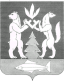 